ΘΕΜΑ: «Χορήγηση άδειας ασθένειας τέκνου αναπληρωτή/τριας*» Έχοντας υπόψη:Τις διατάξεις της παρ. 8 του άρθρου 53 του Ν. 3528/2007 «Κύρωση του Κώδικα Κατάστασης Δημοσίων Πολιτικών Διοικητικών Υπαλλήλων Ν.Π.Δ.Δ. και άλλες διατάξεις» όπως τροποποιήθηκε με την παρ. 5 του άρθρου 56 του Ν. 4830/2021 και τις διατάξεις της παρ. 7β του άρθρου 47 του Ν.4674/2020.Την με αρ. πρωτ. Φ.353.1/324/105657/Δ1/8−10−2002 Υ.Α. (ΦΕΚ 1640/τ.Β’/16-10-2002) «Καθορισμός των ειδικότερων καθηκόντων και αρμοδιοτήτων των διευθυντών και υποδιευθυντών σχολικών μονάδων και ΣΕΚ και των συλλόγων διδασκόντων» και τροποποιήθηκε με την αρ. πρωτ. Φ.353.1/26/153324/Δ1/25-9-2014 Υ.Α (ΦΕΚ 2648/τ.Β’/7-10-2014).Την με αρ. πρωτ. Φ.351.5/43/67822/Δ1/05-05-2014 Εγκύκλιο του Υπουργείου Παιδείας και Θρησκευμάτων «Άδειες εκπαιδευτικών Πρωτοβάθμιας και Δευτεροβάθμιας».Την από …../…../202….. αίτηση του/της αναπληρωτή/τριας κ….. ……………………………..……., κλ. ΠΕ…...., του σχολείου ………………………….………., για χορήγηση άδειας ασθένειας τέκνου ………… (..…) εργάσιμης/εργάσιμων ημέρας /ημερών και την συνημμένη βεβαίωση θεράποντος ιατρού.Α π ο φ α σ ί ζ ο υ μ εΤην χορήγηση στον/στην αναπληρωτή/τριας κ…. ……………………………………………………….……………, κλ. ΠΕ……….., του σχολείου ……………………………….., άδειας ασθένειας τέκνου ……… (……) εργάσιμης/εργάσιμων ημέρας/ ημερών με πλήρεις αποδοχές, από τις …/…/202… έως και …/…/202…*Έως 4 εργάσιμες ημέρες /έτος . Για τους τρίτεκνους έως 7 εργάσιμες ημέρες /έτος. Για τους πολύτεκνους έως 10 εργάσιμες ημέρες /έτος. Για τους μονογονείς έως 8 εργάσιμες ημέρες /έτος (σε αναλογία με την σύμβαση).ΕΛΛΗΝΙΚΗ ΔΗΜΟΚΡΑΤΙΑ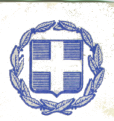  ΥΠΟΥΡΓΕΙΟ ΠΑΙΔΕΙΑΣ,ΘΡΗΣΚΕΥΜΑΤΩΝ ΚΑΙ ΑΘΛΗΤΙΣΜΟΥ-----ΠΕΡΙΦΕΡΕΙΑΚΗ ΔΙΕΥΘΥΝΣΗΠΡΩΤΟΒΑΘΜΙΑΣ ΚΑΙ ΔΕΥΤΕΡΟΒΑΘΜΙΑΣ ΕΚΠΑΙΔΕΥΣΗΣΣΤΕΡΕΑΣ ΕΛΛΑΔΑΣΔΙΕΥΘΥΝΣΗ ΔΕΥΤΕΡΟΒΑΘΜΙΑΣ ΕΚΠ/ΣΗΣ ΦΘΙΩΤΙΔΑΣ-----(Ονομασία Σχολικής Μονάδας)Ταχ. Δ/νση:	…………………………………………………………..Πληροφορίες:	…………………………………………………………..Τηλέφωνο:	……………………………………………………...…..E-mail:	…………………………………………………………..Λαμία,  ….../….../202….Αρ. Πρωτ.:  Φ.16.1/ ………. ΑΠΟΦΑΣΗΚοινοποίηση:Ενδιαφερόμενο/ηΔ.Δ.Ε. Φθιώτιδας (για Π.Μ.)Σχολείο Οργανικής Σχολείο Τοποθέτησης (εάν υπάρχει) Ο/Η ΔΙΕΥΘΥΝΤΗΣ/ΤΡΙΑ………………………………...